Паспорт «зеленой» площадки, местоположение: 3,5 км северо-западнее с. Междуреченск Тейковского района Ивановской областиЗемельный участок: 3,5 км северо-западнее с. Междуреченск Тейковского района Ивановской области ориентировочной площадью участка 1560000 кв. м.категория земель «земли сельскохозяйственного назначения» ФОТОТАБЛИЦАЗемельный участок: 3,5 км северо-западнее с. Междуреченск Тейковского района Ивановской области ориентировочной площадью участка 1560000 кв. м.категория земель «земли сельскохозяйственного назначения»Класс объектаЗемельный участокКадастровая стоимость участка (руб.)Межевание земельного участка отсутствует, кадастровая стоимость не определенаКатегория земель"земли сельскохозяйственного назначения"Назначение земельного участка (промышленное, жилищное, общественное, сельскохозяйственное использование или любое)Сельскохозяйственное использование (сельскохозяйственные угодья)Описание земельного участка участок многоконтурный, рельеф спокойныйПлощадь (кв. м)1560000Описание местоположение объектаОписание местоположение объектаРайонТейковскийНаселенный пункт3,5 км северо-западнее с. МеждуреченскСобственник – государственная собственность не разграниченаСобственник – государственная собственность не разграниченаКонтактное лицо – Шегурова Галина Викторовна Контактное лицо – Шегурова Галина Викторовна Координаты для контактаАдминистрация Тейковского муниципального района, отдел сельского хозяйства и земельных отношений (Ивановская область,  г. Тейково, ул. Октябрьская, дом 2а) тел. 8(49343)2-21-01.Первичное назначение объектатерритория бывшего совхоза Боровое (сельскохозяйственные угодья, зерновые, картофель)Возможное направление использование участка – для сельскохозяйственного использованияВозможное направление использование участка – для сельскохозяйственного использованияИнженерные коммуникацииИнженерные коммуникацииВодопровод (наличие, возможность подключения, расстояние до точки подключения, возможность бурения скважин)нет Электроэнергия (имеющая мощность в наличии, возможность подключения, расстояние до точки подключения)имеется Отопление (состояние, возможность подключения, расстояние до точки подключения)нетГаз (имеющая мощность в наличии, возможность подключения, расстояние до точки подключения)нетКанализация (состояние, возможность подключения, расстояние до точки подключения)нетПодъездные путиПодъездные путиСобственные подъездные пути (имеются, асфальтная или грунтовая дорога, по пересеченной местности, отсутствуют)имеютсяСобственная железнодорожная ветка (имеется, отсутствует)отсутствуетРасстояние до основных автомагистралей, наименование автомагистралей (км)6 км. до региональной автодороги Тейково-Ростов Расстояние до ближайшей ж/д станции (км)от границы участка 15 км до ж/д ветки северной  железной дороги Иваново-Москва, станция ТейковоРасстояние до возможной точки врезки в ж/д пути (км)-Расстояние до ближайшего жилья (км)2Картографический материал (карта расположения объекта на местности, либо кадастровый план территории) по возможности кадастровые выпискикарта расположения объекта на местности, фототаблицаФотография объекта-Юридическая документацияЮридическая документацияНаименование и номер документа (договор аренды, свидетельство о праве собственности)-Вид праване оформленОбременение-Предлагаемые формы реализации (направление использования)Сельскохозяйственное использование Процент готовности (наличие или стадия готовности землеустроительной документации)0 %Дополнительные сведениясроки оформления земельного участка в соответствии с действующим законодательством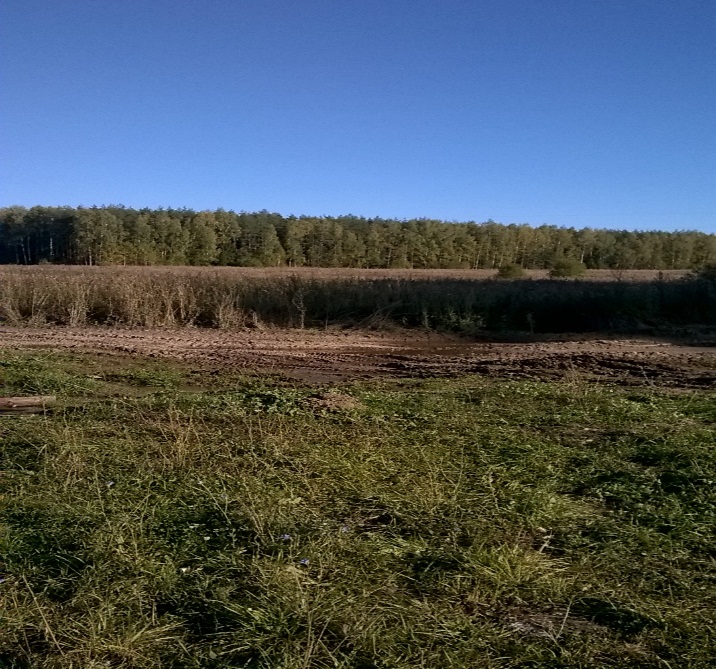 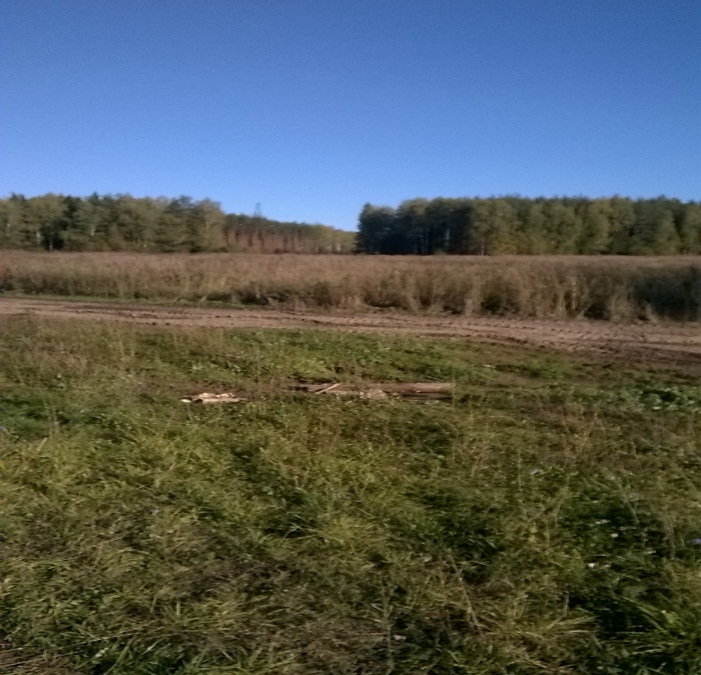 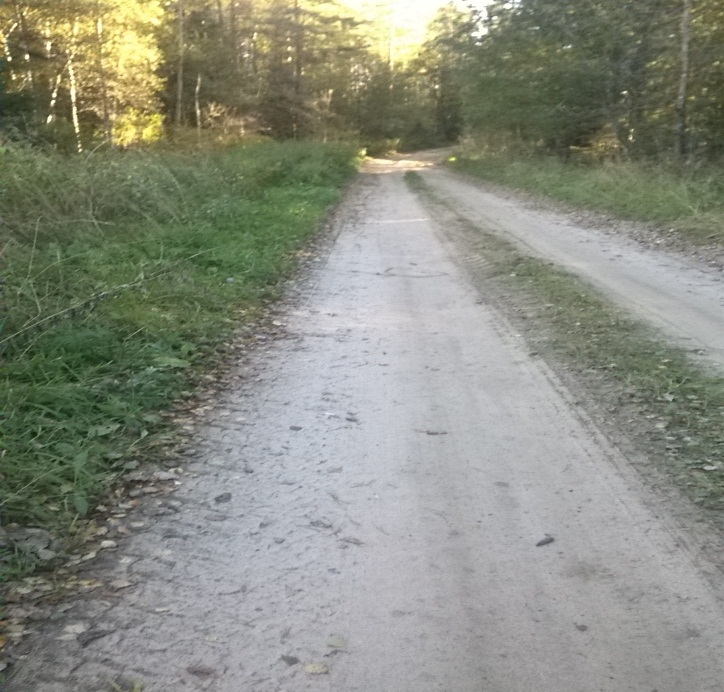 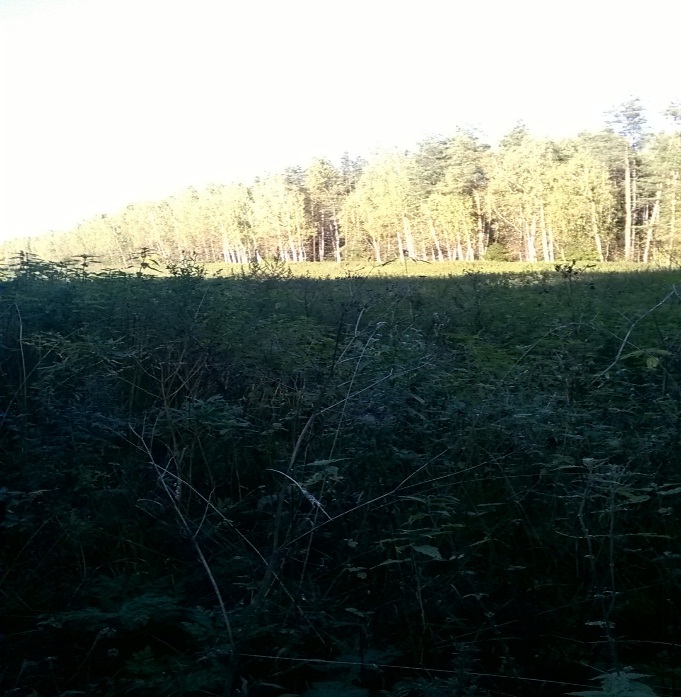 